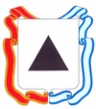 Администрация города МагнитогорскаМуниципальное общеобразовательное учреждение«Специальная (коррекционная) общеобразовательная школа-интернат № 4»города Магнитогорска455026, Челябинская обл., г. Магнитогорск, ул. Суворова, 110Тел/факс: (3519) 20-25-85, e-mail: internat4shunin@mail.ru; http://74203s037.edusite.ruАвтор материала:Даниловская Ольга Николаевнаучитель математики высшей квалификационной категорииМОУ «С(К)ОШИ №4» города Магнитогорска Челябинской областиКонтрольная работа по математике по теме «Уравнения и неравенства с одной переменной» для учащихся 9 классаКонтрольная работа предназначена  для текущей проверки знаний обучающихся.Работа состоит из двух вариантов по пять заданий. Каждый вариант включает в себя задания, соответствующие обязательному уровню (они отмечены знаком ●), так и задания более продвинутого уровня.Авторы учебника: Ю.Н. Макарычев, Н.Г. Миндюк, К.И. Нешков, С.Б. Суворова. Автор-составитель программы: Т.А. Бурмистрова.г. Магнитогорск, 2015Вариант 1●1. Решите уравнение:а) х3 – 81х = 0;				б) ●2. Решите неравенство:а) 2х2 -13х + 6 < 0;				б) х2 > 9.●3. Решите неравенство методом интервалов:а) (х + 8) (х – 4) (х – 7) > 0;			б) <0.●4. Решите биквадратное уравнение х4 – 19х2 + 48 = 0.5. При каких значениях m уравнение 3х2 + mх + 3 = 0 имеет два корня?Вариант 2●1. Решите уравнение:а) х3 – 25х = 0;				б) .●2. Решите неравенство:а) 2х2 - х - 15 > 0;				б) х2 < 16.●3. Решите неравенство методом интервалов:а) (х + 11) (х + 2) (х – 9) < 0;			б)  > 0.●4. Решите биквадратное уравнение х4 – 4х2 - 45 = 0.  5. При каких значениях n уравнение 2х2 + n х + 8 = 0 не имеет  корней?ОтветыКритерии оцениванияОтметка «3» ставится за верно выполненные 3 задания (для учащихся III группы достаточно выполнить 2 задания).Отметка «4» ставится за верно выполненные любые 4 задания.Отметка «5» ставится за все верно  выполненные задания.№ заданияВариант 1Вариант 21а) 0; -3; 3б) -1; а) 0; -5; 5б) -1; 12а) (0,5; 6)б) (- ∞; - 3)(3; + ∞)а) (- ∞; - 2,5)(3; + ∞)б) (- 4; 4)3а) (- 8; 4)(7; + ∞)б) (- 7; 5)а) (- ∞; - 11)(-2; 9)б) (- ∞; - 3)(8; + ∞)4; - 4; 4-3; 35При m (- ∞; - 6)(6; + ∞) уравнение имеет два корняПри n (-8; 8) уравнение не имеет корней